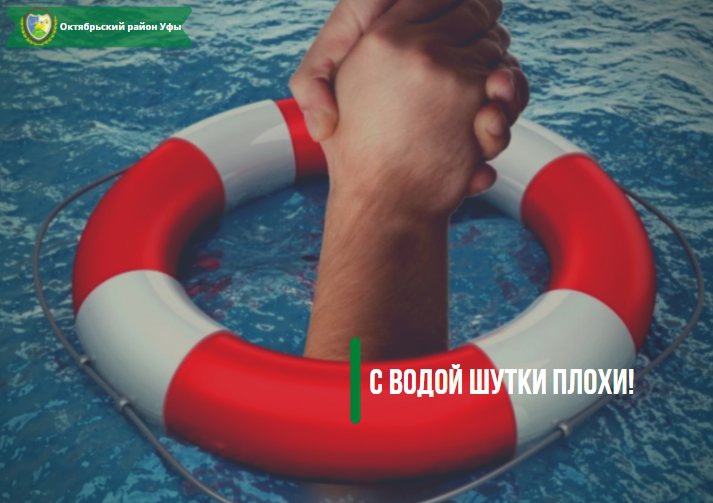 С наступлением купального сезона, встает вопрос о безопасности на воде. Для того, чтобы отдохнуть без риска для жизни и здоровья, нужно запомнить несколько простых правил:- купайтесь только на официальных пляжах;- не входите в воду в нетрезвом состоянии;- не оставляйте возле водоема без присмотра детей;- не доверяйте сомнительным плавательным средствам.Запрещено:- заплывать за буйки;- плавать на судовом ходу;- близко подплывать к лодкам, фонтанам и неадекватно ведущим себя людям;- плавать в темное время суток;- подавать ложные сигналы с просьбой о помощи.Соблюдайте эти правила, и тогда отдых вам запомнится только приятными моментами!